Ebene Figuren (M-Buch S. 156, 157)Quadrat	D	Ca = 50mm	a	A	a	B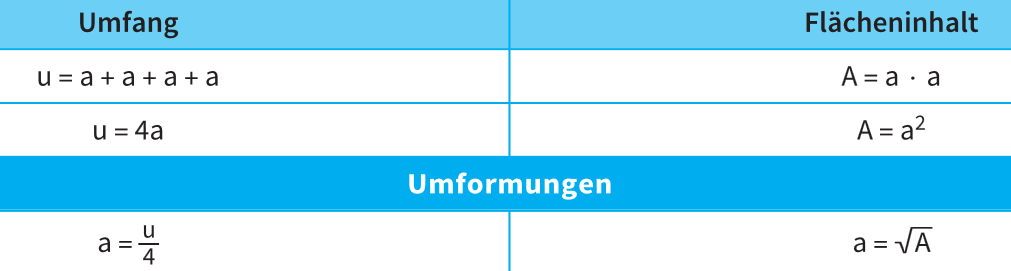   SÜ:  708, 709, 710 (jeweils alle ins SÜ-Heft)Rechteck	D	Ca = 50mmb = 25mm           b b	A	a	B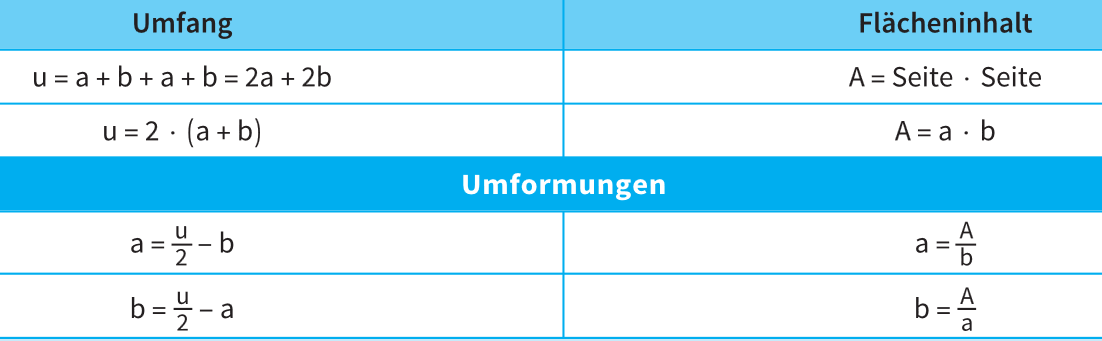 SÜ:	711, 712, 713 (jeweils alle ins SÜ-Heft)Hausübung:     Buch S. 157  Nr. 714 715 716 717 